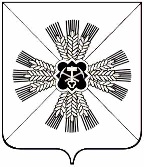 КЕМЕРОВСКАЯ ОБЛАСТЬАДМИНИСТРАЦИЯПРОМЫШЛЕННОВСКОГО МУНИЦИПАЛЬНОГО ОКРУГАПОСТАНОВЛЕНИЕот «  17  »     апреля   2024  г. №  _397-П_____пгт. ПромышленнаяОб итогах реализации в 2023 году муниципальной программы «Поддержка агропромышленного комплекса в  Промышленновском муниципальном округе» на 2018 - 2026 годыЗаслушав и обсудив на коллегии администрации Промышленновского муниципального округа информацию и.о. заместителя главы Промышленновского муниципального округа А.П. Безруковой об итогах реализации в 2023 году муниципальной программы «Поддержка агропромышленного комплекса
в Промышленновском муниципальном округе» на 2018 - 2026 годы (далее – программа):1. Принять к сведению информацию об исполнении программы.2. Директору программы обеспечить выполнение мероприятий
и индикаторов муниципальной программы «Поддержка агропромышленного комплекса в Промышленновском муниципальном округе» на 2018 - 2026 годы.3. Настоящее постановление подлежит размещению на официальном сайте администрации Промышленновского муниципального округа в сети Интернет.4. Контроль за исполнением настоящего постановления возложить на
и.о. заместителя главы Промышленновского муниципального округа
А.П. Безрукову.5. Настоящее постановление вступает в силу со дня подписания.Исп. И.Ю. Андреева Тел. 74413Приложение N 5Отчетоб использовании ассигнований районного бюджетана реализацию программы«Поддержка агропромышленного комплекса в Промышленновском  муниципальном округе» за 2023  год   Директор программы:И.о. заместителя главыПромышленновского муниципального округа  ____________________   А.П. Безрукова    Исполнитель:Начальник  отделасельского хозяйства                                               _____________________  О.Б. КрюковТелефон 74004   Согласовано:Начальник финансового управления	          _____________________ И.А. ОвсянниковаПриложение N 6Отчетоб объеме финансовых ресурсов муниципальной программы«Поддержка  агропромышленного  комплекса  в  Промышленновском  муниципальном округе»   за 2023 год       Директор программы:И.о. заместителя главыПромышленновского муниципального округа  _______________________   А.П. Безрукова   Исполнитель:Начальник  отделасельского хозяйства                                               ________________________  О.Б. КрюковТелефон 74004   Согласовано:Начальник финансового управления	          _____________________ И.А. ОвсянниковаПриложение N 7Отчет                 о достижении значений целевых показателей (индикаторов) муниципальной программы «Поддержка  агропромышленного  комплекса  в  Промышленновскоммуниципальном  округе»   за 2023 годМуниципальная  программа  по   индикатору  выполнена  на  106,0 %,    что  характеризует  высокий  уровень  эффективности  исполнения  данной  программы.         Директор программы:И.о. заместителя главыПромышленновского муниципального округа _____________ __________   А.П. Безрукова   Исполнитель:Начальник  отделасельского хозяйства                                               ________________________  О.Б. КрюковТелефон 74004   Согласовано:Начальник финансового управления	          _____________________ И.А. ОвсянниковаМетодика оценки эффективности муниципальной программыОценка эффективности реализации муниципальной программы проводится на основе оценки:степени достижения целей и решения задач муниципальной программы путем сопоставления фактически достигнутых значений индикаторов муниципальной программы и их плановых значений, предусмотренных приложением N 3 к муниципальной программе;степени соответствия запланированному уровню затрат и эффективности использования средств районного бюджета и иных источников ресурсного обеспечения муниципальной программы путем сопоставления плановых и фактических объемов финансирования подпрограмм и основных мероприятий муниципальной программы, представленных в приложении N 3 к муниципальной программе по каждому источнику ресурсного обеспечения;степени реализации мероприятий муниципальной программы (достижения ожидаемых непосредственных результатов их реализации) на основе сопоставления ожидаемых и фактически полученных непосредственных результатов реализации основных мероприятий подпрограммы по годам на основе ежегодных планов реализации муниципальной программы.Степень достижения целей (решения задач) муниципальной программы (Сд) определяется по формуле:Сд = Зф / Зп x 100%,где:Зф - фактическое значение индикатора (показателя) муниципальной программы;Зп - плановое значение индикатора (показателя) муниципальной программы (для индикаторов (показателей), желаемой тенденцией развития которых является рост значений).Уровень финансирования реализации основных мероприятий муниципальной программы (Уф) определяется по формуле:Уф = Фф / Фп x 100%,где:Фф - фактический объем финансовых ресурсов, направленный на реализацию мероприятий муниципальной программы;Фп - плановый объем финансовых ресурсов на соответствующий отчетный период.До начала очередного года реализации муниципальной программы ответственный исполнитель (координатор) совместно с исполнителями муниципальной программы по каждому показателю (индикатору) реализации муниципальной программы (подпрограммы) устанавливает интервалы значений показателя, при которых реализация муниципальной программы характеризуется:высоким уровнем эффективности;удовлетворительным уровнем эффективности;неудовлетворительным уровнем эффективности.Нижняя граница интервала значений показателя для отнесения муниципальной программы к высокому уровню эффективности не может быть ниже 95 процентов планового значения показателя на соответствующий год. Нижняя граница интервала значений показателя для отнесения муниципальной программы к удовлетворительному уровню эффективности не может быть ниже 75 процентов планового значения показателя на соответствующий год.Оценка эффективности реализации муниципальной программы проводится ответственным исполнителем ежегодно, до 1 марта года, следующего за отчетным.Муниципальная программа считается реализуемой с высоким уровнем эффективности в следующих случаях:значения 95 процентов и более показателей муниципальной программы и ее подпрограмм входят в установленный интервал значений для отнесения муниципальной программы к высокому уровню эффективности;не менее 95 процентов мероприятий, запланированных на отчетный год, выполнены в полном объеме.Муниципальная программа считается реализуемой с удовлетворительным уровнем эффективности в следующих случаях:значения 80 процентов и более показателей муниципальной программы и ее подпрограмм входят в установленный интервал значений для отнесения муниципальной программы к высокому уровню эффективности;не менее 80 процентов мероприятий, запланированных на отчетный год, выполнены в полном объеме.Если реализация муниципальной программы не отвечает указанным критериям, уровень эффективности ее реализации признается неудовлетворительным.  Пояснительная записка к отчету о реализации  муниципальной программы  «Поддержка агропромышленного  комплекса в  Промышленновском  муниципальном округе» за  2023  год 	   	Муниципальная программа Промышленновского муниципального округа  «Поддержка агропромышленного  комплекса в  Промышленновском  муниципальном округе»  на 2018-2026 годы  (далее – муниципальная программа) утверждена постановлением  администрации Промышленновского муниципального района   от  09.11.2017  № 1274-П (в редакции постановление от 29.10.2018 № 1235-П, от 29.12.2018 № 1554-П, от 21.10.2019 № 1275-П,        от 30.12.2019 № 1632-П, от 12.10.2020 № 1606-П, от 30.12.2020 № 2144-П,                            от 08.11.2021 № 1823-П от 30.12.2021 № 2094-П, от 11.10.2022 № 1343-П,           от 08.11.2022  № 1422-П, от 30.12.2022 № 1759-П, от 07.11.2023 № 1269-П,        от 29.12.2023 № 1499-П).		На  реализацию   муниципальной   программы    в  2023 году  предусмотрено 237,9 тыс. рублей. Фактическое освоение средств муниципальной программы по итогам года составило 237,9 тыс. рублей, или  100,0 %.      		Для оценки эффективности программы рассчитаны следующие индикаторы: Процент прироста (снижения) объёма продукции сельского хозяйства (в сопоставимых ценах 2022 года) к уровню прошлого года. Значение индикатора 86,7 %, отчёт 2022 года – 123,4 %, отчёт 2023 года 107,0 %. Уменьшение индикатора к уровню прошлого года обусловлено низкой урожайностью сельскохозяйственных культур в результате аномально жаркой погоды         (до + 38 градусов), отсутствием осадков, атмосферной почвенной засухи.В ходе анализа и мониторинга исполнения муниципальной программы установлено: Принятие дополнительных мер по реализации в отчетном году и корректировке основных мероприятий на 2023 год не требуется. Оценка эффективности реализации муниципальной программы «Поддержка агропромышленного комплекса в Промышленновском муниципальном округе» за 2023 год проводится на основе оценки:     1.  степени достижения целей и решения задач муниципальной программы путем сопоставления фактически достигнутых значений индикаторов муниципальной программы и их плановых значений, по формуле:Сд = Зф / Зп x 100 %,где:Зф - фактическое значение индикатора (показателя) муниципальной программы;Зп - плановое значение индикатора ;СД= 107/ 105*100 СД= 1,02          2. степени соответствия запланированному уровню затрат и эффективности использования средств местного бюджета путем сопоставления плановых и фактических объемов финансирования мероприятий муниципальной программы по формуле:                                   УФ= Фф / Фп*100 %,где:    	Фф - фактический объем финансовых ресурсов, направленных на реализацию мероприятий муниципальной программы;          Фп - плановый объем финансовых ресурсов направленных на реализацию мероприятий муниципальной программы;   УФ= 237,9/ 237,9*100 %   УФ= 1,0	Муниципальная программа «Поддержка агропромышленного комплекса в Промышленновском муниципальном округе» считается реализуемой с высоким уровнем эффективности.	Отчет об исполнении муниципальной программы по итогам 2023 года представлен в приложениях к пояснительной записке. Начальник отделасельского хозяйства                                                                    О.Б. КрюковИ.о. заместителя главыПромышленновского муниципального округа Т.В. МясоедоваНаименование муниципальной программы Промышленновского муниципального округа, подпрограммы, основного мероприятия, мероприятияИсточник финансированияРасходы (тыс. руб.)Расходы (тыс. руб.)Наименование муниципальной программы Промышленновского муниципального округа, подпрограммы, основного мероприятия, мероприятияИсточник финансированиясводная бюджетная росписькассовое исполнение1234Муниципальная программа «Поддержка агропромышленного комплекса в Промышленновском муниципальном округе» на 2018 -2026 годыВсего237,9237,9Муниципальная программа «Поддержка агропромышленного комплекса в Промышленновском муниципальном округе» на 2018 -2026 годыместный бюджет237,9237,9Муниципальная программа «Поддержка агропромышленного комплекса в Промышленновском муниципальном округе» на 2018 -2026 годыиные не запрещенные законодательством источники: Муниципальная программа «Поддержка агропромышленного комплекса в Промышленновском муниципальном округе» на 2018 -2026 годыфедеральный бюджетМуниципальная программа «Поддержка агропромышленного комплекса в Промышленновском муниципальном округе» на 2018 -2026 годыобластной бюджетМероприятие 1.2.1.  Проведение  конкурсаВсего237,9237,9Мероприятие 1.2.1.  Проведение  конкурсаместный бюджет237,9237,9Мероприятие 1.2.1.  Проведение  конкурсаиные не запрещенные законодательством источники: Мероприятие 1.2.1.  Проведение  конкурсафедеральный бюджетНаименование муниципальной программы Промышлен-новского муниципального округа, подпрограммы, основного мероприятия, мероприятияИсточник финанси-рованияКод целевой статьи расходовКод цели Объем финансовых ресурсов, тыс. рублейОбъем финансовых ресурсов, тыс. рублейОбъем финансовых ресурсов, тыс. рублейОбъем финансовых ресурсов, тыс. рублейНаименование муниципальной программы Промышлен-новского муниципального округа, подпрограммы, основного мероприятия, мероприятияИсточник финанси-рованияКод целевой статьи расходовКод цели сводная бюджет-ная роспись, план годакассовое исполне-ниевозврат неиспользованных бюджет-ных средств отчетно-го года в текущем году процент исполне-ния плана (графа 6 - графа 7) / графа 5 * 100%12345678Муниципальная программа «Поддержка  агропромышленного  комплекса  в  Промышлен-новском муниципальном округе»на 2018-2026 годыВсего02 0 0011060237,9237,9100Муниципальная программа «Поддержка  агропромышленного  комплекса  в  Промышлен-новском муниципальном округе»на 2018-2026 годыместный бюджет02 0 0011060237,9237,9100Муниципальная программа «Поддержка  агропромышленного  комплекса  в  Промышлен-новском муниципальном округе»на 2018-2026 годыиные не за-прещенные законода-тельством источники: Муниципальная программа «Поддержка  агропромышленного  комплекса  в  Промышлен-новском муниципальном округе»на 2018-2026 годыфедераль-ный бюджетМуниципальная программа «Поддержка  агропромышленного  комплекса  в  Промышлен-новском муниципальном округе»на 2018-2026 годыобластной бюджетМуниципальная программа «Поддержка  агропромышленного  комплекса  в  Промышлен-новском муниципальном округе»на 2018-2026 годысредства бюджетов государственных внебюджетных фондов Муниципальная программа «Поддержка  агропромышленного  комплекса  в  Промышлен-новском муниципальном округе»на 2018-2026 годысредства юридических и физических лицМероприятие 1.2.1 Проведение  конкурсовВсего02 0 0011060237,9237,9100Мероприятие 1.2.1 Проведение  конкурсовместный бюджет02 000 11060237,9237,9100Мероприятие 1.2.1 Проведение  конкурсовиные не запрещенные законодательством источники: ***Мероприятие 1.2.1 Проведение  конкурсовфедеральный бюджетМероприятие 1.2.1 Проведение  конкурсовобластной бюджетМероприятие 1.2.1 Проведение  конкурсовсредства бюджетов государственных внебюджетных фондов ****Мероприятие 1.2.1 Проведение  конкурсовсредства юридических и физических лицN п/пНаименование целевого показателя (индикатора)Единица измеренияЕдиница измеренияЗначения целевого показателя (индикатора)Значения целевого показателя (индикатора)Значения целевого показателя (индикатора)Обоснование отклонений фактически достигнутых значений целевых показателей (индикаторов) за отчетный период по сравнению с плановыми (при наличии)N п/пНаименование целевого показателя (индикатора)Единица измеренияЕдиница измеренияФакт за предыдущий годПланФактОбоснование отклонений фактически достигнутых значений целевых показателей (индикаторов) за отчетный период по сравнению с плановыми (при наличии)12334567Муниципальная программа «Поддержка  агропромышленного  комплекса  в  Промышленновском округе»   за 2023 годМуниципальная программа «Поддержка  агропромышленного  комплекса  в  Промышленновском округе»   за 2023 годМуниципальная программа «Поддержка  агропромышленного  комплекса  в  Промышленновском округе»   за 2023 годМуниципальная программа «Поддержка  агропромышленного  комплекса  в  Промышленновском округе»   за 2023 годМуниципальная программа «Поддержка  агропромышленного  комплекса  в  Промышленновском округе»   за 2023 годМуниципальная программа «Поддержка  агропромышленного  комплекса  в  Промышленновском округе»   за 2023 годМуниципальная программа «Поддержка  агропромышленного  комплекса  в  Промышленновском округе»   за 2023 годМуниципальная программа «Поддержка  агропромышленного  комплекса  в  Промышленновском округе»   за 2023 год1.Рост  объёма продукции сельского хозяйства (в сопоставимых  ценах 2022 годаРост  объёма продукции сельского хозяйства (в сопоставимых  ценах 2022 года%123,4106,0 (к уровню прошлого года)107,0Уменьшение индикатора к уровню прошлого года обусловлено низкой урожайностью сельскохозяйственных культур в результате аномально жаркой погоды (до + 38 градусов), отсутствием осадков, атмосферной почвенной засухи.